科普协会报名表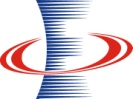 备注：1.本表格是协会招募的重要参考资料，请认真填写，提供足够信息，充分展示自我。      2.表格复印有效姓    名性别出生年月出生年月专    业班    级班    级导师姓名个人特长及爱好自我介绍电    话电子邮箱电子邮箱